*IMPORTANT*Ce document est complété lors de l’admission de l’usager, à partir des informations obtenues et/ou connues à ce moment précis. Si des cases sont vides, ceci indique que cette information était absente AU MOMENT DE L’ADMISSION.	FICHE D’INFORMATION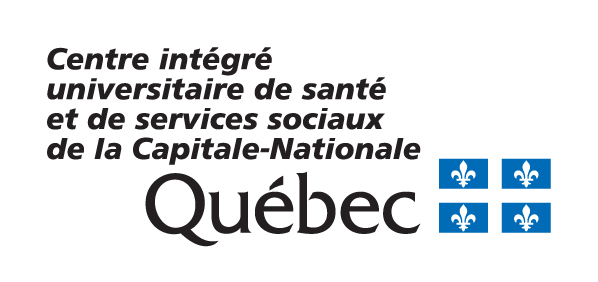 À L’ADMISSION	FICHE D’INFORMATIONÀ L’ADMISSION	FICHE D’INFORMATIONÀ L’ADMISSION	FICHE D’INFORMATIONÀ L’ADMISSION	FICHE D’INFORMATIONÀ L’ADMISSION	FICHE D’INFORMATIONÀ L’ADMISSION	FICHE D’INFORMATIONÀ L’ADMISSION	FICHE D’INFORMATIONÀ L’ADMISSION	FICHE D’INFORMATIONÀ L’ADMISSION	FICHE D’INFORMATIONÀ L’ADMISSION	FICHE D’INFORMATIONÀ L’ADMISSION	FICHE D’INFORMATIONÀ L’ADMISSIONUSAGERUSAGERUSAGERUSAGERUSAGERUSAGERUSAGERUSAGERUSAGERUSAGERUSAGERUSAGERNOMNOMN° USAGERN° USAGERN° USAGERDATE DE NAISSANCEDATE DE NAISSANCEDATE DE NAISSANCEDATE D’ADMISSIONDATE D’ADMISSIONDATE D’ADMISSIONNAMÂGEUNITÉ D’ACCUEILUNITÉ D’ACCUEILUNITÉ D’ACCUEILDEMANDE D’ACCÈS EN CENTRE DE RÉADAPTATIONDEMANDE D’ACCÈS EN CENTRE DE RÉADAPTATIONDEMANDE D’ACCÈS EN CENTRE DE RÉADAPTATIONDEMANDE D’ACCÈS EN CENTRE DE RÉADAPTATIONDEMANDE D’ACCÈS EN CENTRE DE RÉADAPTATIONDEMANDE D’ACCÈS EN CENTRE DE RÉADAPTATIONDEMANDE D’ACCÈS EN CENTRE DE RÉADAPTATIONDEMANDE D’ACCÈS EN CENTRE DE RÉADAPTATIONDEMANDE D’ACCÈS EN CENTRE DE RÉADAPTATIONDEMANDE D’ACCÈS EN CENTRE DE RÉADAPTATIONDEMANDE D’ACCÈS EN CENTRE DE RÉADAPTATIONDEMANDE D’ACCÈS EN CENTRE DE RÉADAPTATIONDATEDATEHEUREDIRECTIONDIRECTIONDIRECTIONDIRECTIONDIRECTIONDIRECTIONDPJ	DPJ	DPJ	DPJ	DJ	DJ	SECTEURSECTEURSECTEURSECTEURSECTEURSECTEURNORD	NORD	NORD	NORD	SUD	SUD	ÉQUIPEÉQUIPEÉQUIPEÉQUIPEÉQUIPEÉQUIPECHEF OU SAC (L4S) DE L’ÉQUIPECHEF OU SAC (L4S) DE L’ÉQUIPECHEF OU SAC (L4S) DE L’ÉQUIPECHEF OU SAC (L4S) DE L’ÉQUIPECHEF OU SAC (L4S) DE L’ÉQUIPECHEF OU SAC (L4S) DE L’ÉQUIPEPERSONNE QUI FAIT LA DEMANDEPERSONNE QUI FAIT LA DEMANDEPERSONNE QUI FAIT LA DEMANDEPERSONNE QUI FAIT LA DEMANDEPERSONNE QUI FAIT LA DEMANDEPERSONNE QUI FAIT LA DEMANDELOI POUR LE PLACEMENTLOI POUR LE PLACEMENTLOI POUR LE PLACEMENTLOI POUR LE PLACEMENTLOI POUR LE PLACEMENTLOI POUR LE PLACEMENTLSSSS	LSSSS	LPJV	LPJV	LPJV	LPJJ	TYPE DE SERVICE TYPE DE SERVICE TYPE DE SERVICE TYPE DE SERVICE TYPE DE SERVICE TYPE DE SERVICE AÉO	AÉO	AM	AM	AM	LSSSS	INTERVENANT RESPONSABLE DU PLACEMENTINTERVENANT RESPONSABLE DU PLACEMENTINTERVENANT RESPONSABLE DU PLACEMENTINTERVENANT RESPONSABLE DU PLACEMENTINTERVENANT RESPONSABLE DU PLACEMENTINTERVENANT RESPONSABLE DU PLACEMENTTRAJECTOIRE RESPECTÉETRAJECTOIRE RESPECTÉETRAJECTOIRE RESPECTÉETRAJECTOIRE RESPECTÉETRAJECTOIRE RESPECTÉETRAJECTOIRE RESPECTÉEOui  Oui  Oui  Oui  Non  Non  JEUNE ET PARENTS RENCONTRÉSJEUNE ET PARENTS RENCONTRÉSJEUNE ET PARENTS RENCONTRÉSJEUNE ET PARENTS RENCONTRÉSJEUNE ET PARENTS RENCONTRÉSJEUNE ET PARENTS RENCONTRÉSOui    Leur opinion  NON  Oui    Leur opinion  NON  Oui    Leur opinion  NON  Oui    Leur opinion  NON  Oui    Leur opinion  NON  Oui    Leur opinion  NON  ALTERNATIVES EXPLORÉESALTERNATIVES EXPLORÉESALTERNATIVES EXPLORÉESALTERNATIVES EXPLORÉESALTERNATIVES EXPLORÉESALTERNATIVES EXPLORÉESDURÉE DEMANDÉEDURÉE DEMANDÉEDURÉE DEMANDÉEDURÉE DEMANDÉEDURÉE DEMANDÉEDURÉE DEMANDÉESERVICE DE RÉADAPTATION EXTERNESERVICE DE RÉADAPTATION EXTERNESERVICE DE RÉADAPTATION EXTERNESERVICE DE RÉADAPTATION EXTERNESERVICE DE RÉADAPTATION EXTERNESERVICE DE RÉADAPTATION EXTERNESERVICE DE RÉADAPTATION EXTERNESERVICE DE RÉADAPTATION EXTERNESERVICE DE RÉADAPTATION EXTERNESERVICE DE RÉADAPTATION EXTERNESERVICE DE RÉADAPTATION EXTERNESERVICE DE RÉADAPTATION EXTERNESUIVI ACTIF ?   OUI      NON  Nom : Téléphone : Objectifs poursuivis :Évolution de la situation : SUIVI ACTIF ?   OUI      NON  Nom : Téléphone : Objectifs poursuivis :Évolution de la situation : SUIVI ACTIF ?   OUI      NON  Nom : Téléphone : Objectifs poursuivis :Évolution de la situation : SUIVI ACTIF ?   OUI      NON  Nom : Téléphone : Objectifs poursuivis :Évolution de la situation : SUIVI ACTIF ?   OUI      NON  Nom : Téléphone : Objectifs poursuivis :Évolution de la situation : SUIVI ACTIF ?   OUI      NON  Nom : Téléphone : Objectifs poursuivis :Évolution de la situation : Précisions des motifs de l’absence de service :Précisions des motifs de l’absence de service :Précisions des motifs de l’absence de service :Précisions des motifs de l’absence de service :Précisions des motifs de l’absence de service :Précisions des motifs de l’absence de service :AUTRES PROFESSIONNELS IMPLIQUÉS	(SERVICES ACTUELS et ANTÉRIEURS)AUTRES PROFESSIONNELS IMPLIQUÉS	(SERVICES ACTUELS et ANTÉRIEURS)AUTRES PROFESSIONNELS IMPLIQUÉS	(SERVICES ACTUELS et ANTÉRIEURS)AUTRES PROFESSIONNELS IMPLIQUÉS	(SERVICES ACTUELS et ANTÉRIEURS)AUTRES PROFESSIONNELS IMPLIQUÉS	(SERVICES ACTUELS et ANTÉRIEURS)AUTRES PROFESSIONNELS IMPLIQUÉS	(SERVICES ACTUELS et ANTÉRIEURS)Psychologue	 	Pédopsychiatre	 	CIUSSSS (1re ligne)	 	CRDQ (toxicomanie)	 	Autre	 	Psychologue	 	Pédopsychiatre	 	CIUSSSS (1re ligne)	 	CRDQ (toxicomanie)	 	Autre	 	Psychologue	 	Pédopsychiatre	 	CIUSSSS (1re ligne)	 	CRDQ (toxicomanie)	 	Autre	 	Psychologue	 	Pédopsychiatre	 	CIUSSSS (1re ligne)	 	CRDQ (toxicomanie)	 	Autre	 	Psychologue	 	Pédopsychiatre	 	CIUSSSS (1re ligne)	 	CRDQ (toxicomanie)	 	Autre	 	Psychologue	 	Pédopsychiatre	 	CIUSSSS (1re ligne)	 	CRDQ (toxicomanie)	 	Autre	 	PROVENANCE DU JEUNE AVANT LE PLACEMENTPROVENANCE DU JEUNE AVANT LE PLACEMENTPROVENANCE DU JEUNE AVANT LE PLACEMENTPROVENANCE DU JEUNE AVANT LE PLACEMENTPROVENANCE DU JEUNE AVANT LE PLACEMENTPROVENANCE DU JEUNE AVANT LE PLACEMENTFamille naturelle		P 	M Famille d’accueil	Ressource communautaire	CHUL	Fugue	Autre		Famille naturelle		P 	M Famille d’accueil	Ressource communautaire	CHUL	Fugue	Autre		Famille naturelle		P 	M Famille d’accueil	Ressource communautaire	CHUL	Fugue	Autre		Famille naturelle		P 	M Famille d’accueil	Ressource communautaire	CHUL	Fugue	Autre		Famille naturelle		P 	M Famille d’accueil	Ressource communautaire	CHUL	Fugue	Autre		Famille naturelle		P 	M Famille d’accueil	Ressource communautaire	CHUL	Fugue	Autre		MILIEU DE VIE HABITUEL SI DIFFÉRENT DU MILIEU DE PROVENANCE : MILIEU DE VIE HABITUEL SI DIFFÉRENT DU MILIEU DE PROVENANCE : MILIEU DE VIE HABITUEL SI DIFFÉRENT DU MILIEU DE PROVENANCE : MILIEU DE VIE HABITUEL SI DIFFÉRENT DU MILIEU DE PROVENANCE : MILIEU DE VIE HABITUEL SI DIFFÉRENT DU MILIEU DE PROVENANCE : MILIEU DE VIE HABITUEL SI DIFFÉRENT DU MILIEU DE PROVENANCE : MILIEU DE VIE HABITUEL SI DIFFÉRENT DU MILIEU DE PROVENANCE : MILIEU DE VIE HABITUEL SI DIFFÉRENT DU MILIEU DE PROVENANCE : MILIEU DE VIE HABITUEL SI DIFFÉRENT DU MILIEU DE PROVENANCE : MILIEU DE VIE HABITUEL SI DIFFÉRENT DU MILIEU DE PROVENANCE : MILIEU DE VIE HABITUEL SI DIFFÉRENT DU MILIEU DE PROVENANCE : MILIEU DE VIE HABITUEL SI DIFFÉRENT DU MILIEU DE PROVENANCE : PLACEMENTS ANTÉRIEURS(famille élargie, famille d’accueil, foyer de groupe, réadaptation interne, organisme communautaire)PLACEMENTS ANTÉRIEURS(famille élargie, famille d’accueil, foyer de groupe, réadaptation interne, organisme communautaire)PLACEMENTS ANTÉRIEURS(famille élargie, famille d’accueil, foyer de groupe, réadaptation interne, organisme communautaire)PLACEMENTS ANTÉRIEURS(famille élargie, famille d’accueil, foyer de groupe, réadaptation interne, organisme communautaire)PLACEMENTS ANTÉRIEURS(famille élargie, famille d’accueil, foyer de groupe, réadaptation interne, organisme communautaire)PLACEMENTS ANTÉRIEURS(famille élargie, famille d’accueil, foyer de groupe, réadaptation interne, organisme communautaire)PLACEMENTS ANTÉRIEURS(famille élargie, famille d’accueil, foyer de groupe, réadaptation interne, organisme communautaire)PLACEMENTS ANTÉRIEURS(famille élargie, famille d’accueil, foyer de groupe, réadaptation interne, organisme communautaire)PLACEMENTS ANTÉRIEURS(famille élargie, famille d’accueil, foyer de groupe, réadaptation interne, organisme communautaire)PLACEMENTS ANTÉRIEURS(famille élargie, famille d’accueil, foyer de groupe, réadaptation interne, organisme communautaire)PLACEMENTS ANTÉRIEURS(famille élargie, famille d’accueil, foyer de groupe, réadaptation interne, organisme communautaire)PLACEMENTS ANTÉRIEURS(famille élargie, famille d’accueil, foyer de groupe, réadaptation interne, organisme communautaire)MILIEUX DE VIEMILIEUX DE VIEDURÉE et PÉRIODEPRÉCISIONS1.  2.  3.  4.  5.  PORTRAIT DE LA SITUATIONPORTRAIT DE LA SITUATIONPORTRAIT DE LA SITUATIONPORTRAIT DE LA SITUATIONPORTRAIT DE LA SITUATIONPORTRAIT DE LA SITUATIONPORTRAIT DE LA SITUATIONPORTRAIT DE LA SITUATIONPORTRAIT DE LA SITUATIONPORTRAIT DE LA SITUATIONPORTRAIT DE LA SITUATIONPORTRAIT DE LA SITUATIONPORTRAIT DE LA SITUATIONPORTRAIT DE LA SITUATIONPORTRAIT DE LA SITUATIONPORTRAIT DE LA SITUATIONPORTRAIT DE LA SITUATIONPORTRAIT DE LA SITUATIONPORTRAIT DE LA SITUATIONPORTRAIT DE LA SITUATIONPORTRAIT DE LA SITUATIONDÉCISION  DÉCISION  DÉCISION  ACCÈS FAIT PARACCÈS FAIT PARACCÈS FAIT PARACCÈS FAIT PARDURÉEDURÉEDURÉEFAUTE DE RESSOURCE ? FAUTE DE RESSOURCE ? FAUTE DE RESSOURCE ? Oui		CRDI		FA		FG	Oui		CRDI		FA		FG	Oui		CRDI		FA		FG	Oui		CRDI		FA		FG	Oui		CRDI		FA		FG	Oui		CRDI		FA		FG	Oui		CRDI		FA		FG	Oui		CRDI		FA		FG	Non	Non	Non	Non	RÉORIENTATIONRÉORIENTATIONRÉORIENTATIONRÉORIENTATIONBUT DU PLACEMENTBUT DU PLACEMENTBUT DU PLACEMENTVOLETS CLINIQUESVOLETS CLINIQUESVOLETS CLINIQUESVOLETS CLINIQUESVOLETS CLINIQUESVOLETS CLINIQUESVOLETS CLINIQUESVOLETS CLINIQUESVOLETS CLINIQUESVOLETS CLINIQUESVOLETS CLINIQUESVOLETS CLINIQUESVOLETS CLINIQUESVOLETS CLINIQUESVOLETS CLINIQUESVOLETS CLINIQUESVOLETS CLINIQUESVOLETS CLINIQUESVOLETS CLINIQUESVOLETS CLINIQUESVOLETS CLINIQUESPSYCHOSOCIALPSYCHOSOCIALPSYCHOSOCIALPSYCHOSOCIALPSYCHOSOCIALPSYCHOSOCIALPSYCHOSOCIALPSYCHOSOCIALPSYCHOSOCIALPSYCHOSOCIALPSYCHOSOCIALPSYCHOSOCIALPSYCHOSOCIALPSYCHOSOCIALPSYCHOSOCIALPSYCHOSOCIALPSYCHOSOCIALPSYCHOSOCIALPSYCHOSOCIALPSYCHOSOCIALPSYCHOSOCIALRÉADAPTATIONRÉADAPTATIONRÉADAPTATIONRÉADAPTATIONRÉADAPTATIONRÉADAPTATIONRÉADAPTATIONRÉADAPTATIONRÉADAPTATIONRÉADAPTATIONRÉADAPTATIONRÉADAPTATIONRÉADAPTATIONRÉADAPTATIONRÉADAPTATIONRÉADAPTATIONRÉADAPTATIONRÉADAPTATIONRÉADAPTATIONRÉADAPTATIONRÉADAPTATIONPARENTSPARENTSPARENTSPARENTSPARENTSPARENTSPARENTSPARENTSPARENTSPARENTSPARENTSPARENTSPARENTSPARENTSPARENTSPARENTSPARENTSPARENTSPARENTSPARENTSPARENTSADMISSIONADMISSIONADMISSIONADMISSIONADMISSIONADMISSIONADMISSIONADMISSIONADMISSIONADMISSIONADMISSIONADMISSIONADMISSIONADMISSIONADMISSIONADMISSIONADMISSIONADMISSIONADMISSIONADMISSIONADMISSIONEFFECTUÉE PAREFFECTUÉE PARCOMPORTEMENTS PROBLÉMATIQUESCOMPORTEMENTS PROBLÉMATIQUESCOMPORTEMENTS PROBLÉMATIQUESCOMPORTEMENTS PROBLÉMATIQUESCOMPORTEMENTS PROBLÉMATIQUESCOMPORTEMENTS PROBLÉMATIQUESCOMPORTEMENTS PROBLÉMATIQUESCOMPORTEMENTS PROBLÉMATIQUESCOMPORTEMENTS PROBLÉMATIQUESCOMPORTEMENTS PROBLÉMATIQUESCOMPORTEMENTS PROBLÉMATIQUESCOMPORTEMENTS PROBLÉMATIQUESCOMPORTEMENTS PROBLÉMATIQUESCOMPORTEMENTS PROBLÉMATIQUESPRÉCISIONSPRÉCISIONSPRÉCISIONSPRÉCISIONSPRÉCISIONSPRÉCISIONSPRÉCISIONSANTÉCÉDENTS SUICIDAIRESANTÉCÉDENTS SUICIDAIRESANTÉCÉDENTS SUICIDAIRESANTÉCÉDENTS SUICIDAIRESOUI OUI OUI OUI OUI NON NON NON NON NON RISQUE SUICIDAIRERISQUE SUICIDAIRERISQUE SUICIDAIRERISQUE SUICIDAIREGRILLE COMPLÉTÉE	(Grille de dépistage de la problématique suicidaire)GRILLE COMPLÉTÉE	(Grille de dépistage de la problématique suicidaire)GRILLE COMPLÉTÉE	(Grille de dépistage de la problématique suicidaire)GRILLE COMPLÉTÉE	(Grille de dépistage de la problématique suicidaire)GRILLE COMPLÉTÉE	(Grille de dépistage de la problématique suicidaire)GRILLE COMPLÉTÉE	(Grille de dépistage de la problématique suicidaire)GRILLE COMPLÉTÉE	(Grille de dépistage de la problématique suicidaire)GRILLE COMPLÉTÉE	(Grille de dépistage de la problématique suicidaire)GRILLE COMPLÉTÉE	(Grille de dépistage de la problématique suicidaire)GRILLE COMPLÉTÉE	(Grille de dépistage de la problématique suicidaire)À faireÀ faireÀ faireÀ faireÀ faireÀ faireÀ faireRISQUE SUICIDAIRERISQUE SUICIDAIRERISQUE SUICIDAIRERISQUE SUICIDAIRERISQUE ACTUEL	RISQUE ACTUEL	RISQUE ACTUEL	RISQUE ACTUEL	RISQUE ACTUEL	RISQUE ACTUEL	RISQUE ACTUEL	RISQUE ACTUEL	RISQUE ACTUEL	RISQUE ACTUEL	Urgence suicidaire :Urgence suicidaire :Urgence suicidaire :Urgence suicidaire :RISQUE SUICIDAIRERISQUE SUICIDAIRERISQUE SUICIDAIRERISQUE SUICIDAIRERISQUE ACTUEL	RISQUE ACTUEL	RISQUE ACTUEL	RISQUE ACTUEL	RISQUE ACTUEL	RISQUE ACTUEL	RISQUE ACTUEL	RISQUE ACTUEL	RISQUE ACTUEL	RISQUE ACTUEL	FAIBLE (flashs ou idéations suicidaires)RISQUE SUICIDAIRERISQUE SUICIDAIRERISQUE SUICIDAIRERISQUE SUICIDAIRERISQUE ACTUEL	RISQUE ACTUEL	RISQUE ACTUEL	RISQUE ACTUEL	RISQUE ACTUEL	RISQUE ACTUEL	RISQUE ACTUEL	RISQUE ACTUEL	RISQUE ACTUEL	RISQUE ACTUEL	MOYENNE (ruminations ou plan dans plus de 48 hRISQUE SUICIDAIRERISQUE SUICIDAIRERISQUE SUICIDAIRERISQUE SUICIDAIRERISQUE ACTUEL	RISQUE ACTUEL	RISQUE ACTUEL	RISQUE ACTUEL	RISQUE ACTUEL	RISQUE ACTUEL	RISQUE ACTUEL	RISQUE ACTUEL	RISQUE ACTUEL	RISQUE ACTUEL	ÉLEVÉE (plan dans moins de 48 h ou tentative en voie de réalisation)  AUTOMUTILATIONAUTOMUTILATIONAUTOMUTILATIONAUTOMUTILATIONACTUELLEACTUELLEACTUELLEACTUELLEACTUELLEOUI	OUI	OUI	OUI	OUI	AUTOMUTILATIONAUTOMUTILATIONAUTOMUTILATIONAUTOMUTILATIONACTUELLEACTUELLEACTUELLEACTUELLEACTUELLENON	NON	NON	NON	NON	AUTOMUTILATIONAUTOMUTILATIONAUTOMUTILATIONAUTOMUTILATION	 OUI	ANTÉCÉDENTS	 NON		 OUI	ANTÉCÉDENTS	 NON		 OUI	ANTÉCÉDENTS	 NON		 OUI	ANTÉCÉDENTS	 NON		 OUI	ANTÉCÉDENTS	 NON		 OUI	ANTÉCÉDENTS	 NON		 OUI	ANTÉCÉDENTS	 NON		 OUI	ANTÉCÉDENTS	 NON		 OUI	ANTÉCÉDENTS	 NON		 OUI	ANTÉCÉDENTS	 NON	VIOLENCEVIOLENCEVIOLENCEVIOLENCEOUI OUI OUI NON NON NON NON NON NON NON VERBALE VERBALE PHYSIQUE PHYSIQUE PHYSIQUE PHYSIQUE PHYSIQUE VIOLENCEVIOLENCEVIOLENCEVIOLENCEOUI OUI OUI NON NON NON NON NON NON NON VERBALE VERBALE DIRIGÉE VERS : 	OBJETS		PERSONNES	DIRIGÉE VERS : 	OBJETS		PERSONNES	DIRIGÉE VERS : 	OBJETS		PERSONNES	DIRIGÉE VERS : 	OBJETS		PERSONNES	DIRIGÉE VERS : 	OBJETS		PERSONNES	PRÉCISIONS (violence)PRÉCISIONS (violence)PRÉCISIONS (violence)PRÉCISIONS (violence)CONSOMMATIONCONSOMMATIONCONSOMMATIONCONSOMMATIONOUI 	NON OUI 	NON OUI 	NON OUI 	NON OUI 	NON OUI 	NON OUI 	NON OUI 	NON OUI 	NON OUI 	NON DEP-ADO :	FAIT 	À FAIRE DATE DE PASSATION : ___________IGT :	FAIT 	À FAIRE DATE DE PASSATION : ___________DEP-ADO :	FAIT 	À FAIRE DATE DE PASSATION : ___________IGT :	FAIT 	À FAIRE DATE DE PASSATION : ___________DEP-ADO :	FAIT 	À FAIRE DATE DE PASSATION : ___________IGT :	FAIT 	À FAIRE DATE DE PASSATION : ___________DEP-ADO :	FAIT 	À FAIRE DATE DE PASSATION : ___________IGT :	FAIT 	À FAIRE DATE DE PASSATION : ___________DEP-ADO :	FAIT 	À FAIRE DATE DE PASSATION : ___________IGT :	FAIT 	À FAIRE DATE DE PASSATION : ___________DEP-ADO :	FAIT 	À FAIRE DATE DE PASSATION : ___________IGT :	FAIT 	À FAIRE DATE DE PASSATION : ___________DEP-ADO :	FAIT 	À FAIRE DATE DE PASSATION : ___________IGT :	FAIT 	À FAIRE DATE DE PASSATION : ___________CONSOMMATIONCONSOMMATIONCONSOMMATIONCONSOMMATIONPrécisions (substance / fréquence / situation CRDQ)Précisions (substance / fréquence / situation CRDQ)Précisions (substance / fréquence / situation CRDQ)Précisions (substance / fréquence / situation CRDQ)Précisions (substance / fréquence / situation CRDQ)Précisions (substance / fréquence / situation CRDQ)Précisions (substance / fréquence / situation CRDQ)Précisions (substance / fréquence / situation CRDQ)Précisions (substance / fréquence / situation CRDQ)Précisions (substance / fréquence / situation CRDQ)Précisions (substance / fréquence / situation CRDQ)Précisions (substance / fréquence / situation CRDQ)Précisions (substance / fréquence / situation CRDQ)Précisions (substance / fréquence / situation CRDQ)Précisions (substance / fréquence / situation CRDQ)Précisions (substance / fréquence / situation CRDQ)Précisions (substance / fréquence / situation CRDQ)COMPORTEMENTS SEXUELS À RISQUECOMPORTEMENTS SEXUELS À RISQUECOMPORTEMENTS SEXUELS À RISQUECOMPORTEMENTS SEXUELS À RISQUEOUI OUI OUI OUI NON	NON	NON	NON	COMPORTEMENTS SEXUELS À RISQUECOMPORTEMENTS SEXUELS À RISQUECOMPORTEMENTS SEXUELS À RISQUECOMPORTEMENTS SEXUELS À RISQUEDOUTES	ANTÉCÉDENTS	DOUTES	ANTÉCÉDENTS	DOUTES	ANTÉCÉDENTS	DOUTES	ANTÉCÉDENTS	DOUTES	ANTÉCÉDENTS	DOUTES	ANTÉCÉDENTS	DOUTES	ANTÉCÉDENTS	DOUTES	ANTÉCÉDENTS	FUGUEFUGUEFUGUEFUGUERIEN À SIGNALER	ANTÉCÉDENTS	RISQUE ACTUEL	RIEN À SIGNALER	ANTÉCÉDENTS	RISQUE ACTUEL	RIEN À SIGNALER	ANTÉCÉDENTS	RISQUE ACTUEL	RIEN À SIGNALER	ANTÉCÉDENTS	RISQUE ACTUEL	RIEN À SIGNALER	ANTÉCÉDENTS	RISQUE ACTUEL	RIEN À SIGNALER	ANTÉCÉDENTS	RISQUE ACTUEL	RIEN À SIGNALER	ANTÉCÉDENTS	RISQUE ACTUEL	RIEN À SIGNALER	ANTÉCÉDENTS	RISQUE ACTUEL	MÉDICALMÉDICALMÉDICALMÉDICALMÉDICALMÉDICALMÉDICALMÉDICALMÉDICALMÉDICALMÉDICALMÉDICALMÉDICALMÉDICALMÉDICALMÉDICALMÉDICALMÉDICALMÉDICALMÉDICALMÉDICALALLERGIESALLERGIESALLERGIESALLERGIESOUI    OUI    OUI    OUI    OUI    OUI    OUI    OUI    OUI    NON NON NON NON NON NON ÉVALUÉES NON ÉVALUÉES NON ÉVALUÉES DIAGNOSTICSDIAGNOSTICSDIAGNOSTICSDIAGNOSTICSPROBLÈMES DE SANTÉPROBLÈMES DE SANTÉPROBLÈMES DE SANTÉPROBLÈMES DE SANTÉPARTICULARITÉSPARTICULARITÉSPARTICULARITÉSPARTICULARITÉSMÉDICATIONMÉDICATIONMÉDICATIONMÉDICATIONCONSENTEMENT à la prise de médicationCONSENTEMENT à la prise de médicationCONSENTEMENT à la prise de médicationCONSENTEMENT à la prise de médicationCONSENTEMENT à la prise de médicationCONSENTEMENT à la prise de médicationCONSENTEMENT à la prise de médicationCONSENTEMENT à la prise de médicationCONSENTEMENT à la prise de médicationOUI 	NON OUI 	NON OUI 	NON OUI 	NON OUI 	NON OUI 	NON OUI 	NON OUI 	NON OUI 	NON OUI 	NON OUI 	NON OUI 	NON MÉDECIN DE FAMILLEMÉDECIN DE FAMILLEMÉDECIN DE FAMILLEMÉDECIN DE FAMILLERÔLE SOCIALRÔLE SOCIALRÔLE SOCIALRÔLE SOCIALRÔLE SOCIALRÔLE SOCIALRÔLE SOCIALRÔLE SOCIALRÔLE SOCIALRÔLE SOCIALRÔLE SOCIALRÔLE SOCIALRÔLE SOCIALRÔLE SOCIALRÔLE SOCIALRÔLE SOCIALRÔLE SOCIALRÔLE SOCIALRÔLE SOCIALRÔLE SOCIALRÔLE SOCIALÉcole 	Travail 	Aucun École 	Travail 	Aucun École 	Travail 	Aucun École 	Travail 	Aucun École 	Travail 	Aucun École 	Travail 	Aucun École 	Travail 	Aucun École 	Travail 	Aucun École 	Travail 	Aucun École 	Travail 	Aucun École 	Travail 	Aucun École 	Travail 	Aucun École 	Travail 	Aucun École 	Travail 	Aucun École 	Travail 	Aucun École 	Travail 	Aucun École 	Travail 	Aucun École 	Travail 	Aucun École 	Travail 	Aucun École 	Travail 	Aucun École 	Travail 	Aucun SITUATION SCOLAIRESITUATION SCOLAIRESITUATION SCOLAIRESITUATION SCOLAIRESITUATION SCOLAIRESITUATION SCOLAIRESITUATION SCOLAIRESITUATION SCOLAIRESITUATION SCOLAIRESITUATION SCOLAIRESITUATION SCOLAIRESITUATION SCOLAIRESITUATION SCOLAIRESITUATION SCOLAIRESITUATION SCOLAIRESITUATION SCOLAIRESITUATION SCOLAIRESITUATION SCOLAIRESITUATION SCOLAIRESITUATION SCOLAIRESITUATION SCOLAIREÉtablissementNiveau : 	Niveau : 	Niveau : 	Niveau : 	Niveau : 	Niveau : 	Niveau : 	Niveau : 	Niveau : 	Niveau : 	Niveau : 	Niveau : 	Type de classePlan pour le scolaireScolarisation à l’interne :Oui 	Non 	À définir Plan pour le scolaireScolarisation à l’interne :Oui 	Non 	À définir Plan pour le scolaireScolarisation à l’interne :Oui 	Non 	À définir Plan pour le scolaireScolarisation à l’interne :Oui 	Non 	À définir Plan pour le scolaireScolarisation à l’interne :Oui 	Non 	À définir Plan pour le scolaireScolarisation à l’interne :Oui 	Non 	À définir Plan pour le scolaireScolarisation à l’interne :Oui 	Non 	À définir Plan pour le scolaireScolarisation à l’interne :Oui 	Non 	À définir Plan pour le scolaireScolarisation à l’interne :Oui 	Non 	À définir Plan pour le scolaireScolarisation à l’interne :Oui 	Non 	À définir Plan pour le scolaireScolarisation à l’interne :Oui 	Non 	À définir Plan pour le scolaireScolarisation à l’interne :Oui 	Non 	À définir Personne-ress.Plan pour le scolaireScolarisation à l’interne :Oui 	Non 	À définir Plan pour le scolaireScolarisation à l’interne :Oui 	Non 	À définir Plan pour le scolaireScolarisation à l’interne :Oui 	Non 	À définir Plan pour le scolaireScolarisation à l’interne :Oui 	Non 	À définir Plan pour le scolaireScolarisation à l’interne :Oui 	Non 	À définir Plan pour le scolaireScolarisation à l’interne :Oui 	Non 	À définir Plan pour le scolaireScolarisation à l’interne :Oui 	Non 	À définir Plan pour le scolaireScolarisation à l’interne :Oui 	Non 	À définir Plan pour le scolaireScolarisation à l’interne :Oui 	Non 	À définir Plan pour le scolaireScolarisation à l’interne :Oui 	Non 	À définir Plan pour le scolaireScolarisation à l’interne :Oui 	Non 	À définir Plan pour le scolaireScolarisation à l’interne :Oui 	Non 	À définir PRÉCISIONS : PRÉCISIONS : PRÉCISIONS : PRÉCISIONS : PRÉCISIONS : PRÉCISIONS : PRÉCISIONS : PRÉCISIONS : PRÉCISIONS : PRÉCISIONS : PRÉCISIONS : PRÉCISIONS : PRÉCISIONS : PRÉCISIONS : PRÉCISIONS : PRÉCISIONS : PRÉCISIONS : PRÉCISIONS : PRÉCISIONS : PRÉCISIONS : PRÉCISIONS : DIFFICULTÉS RENCONTRÉESDIFFICULTÉS RENCONTRÉESDIFFICULTÉS RENCONTRÉESDIFFICULTÉS RENCONTRÉESDIFFICULTÉS RENCONTRÉESOuiNonNonNonNonPRÉCISIONS (au besoin)PRÉCISIONS (au besoin)PRÉCISIONS (au besoin)PRÉCISIONS (au besoin)PRÉCISIONS (au besoin)PRÉCISIONS (au besoin)PRÉCISIONS (au besoin)PRÉCISIONS (au besoin)PRÉCISIONS (au besoin)PRÉCISIONS (au besoin)PRÉCISIONS (au besoin)Problèmes de comportementProblèmes de comportementProblèmes de comportementProblèmes de comportementProblèmes de comportementDifficultés d’apprentissageDifficultés d’apprentissageDifficultés d’apprentissageDifficultés d’apprentissageDifficultés d’apprentissageAbsentéismeAbsentéismeAbsentéismeAbsentéismeAbsentéismeSuspensionSuspensionSuspensionSuspensionSuspensionExpulsionExpulsionExpulsionExpulsionExpulsionSUIVI ACCÈSSUIVI ACCÈSSUIVI ACCÈSSUIVI ACCÈSSUIVI ACCÈSSUIVI ACCÈSSUIVI ACCÈSSUIVI ACCÈSDATEDATEEFFECTUÉ PAREFFECTUÉ PARÀ QUI LE SUIVI EST FAITÀ QUI LE SUIVI EST FAITINTERVENANT RESPONSABLEINTERVENANT RESPONSABLETRAJECTOIRE RESPECTÉETRAJECTOIRE RESPECTÉEOui  Oui  Non  Non  Non  Non  NOM DE L’UNITÉNOM DE L’UNITÉCHEF RÉADAPTATION CONTACTÉCHEF RÉADAPTATION CONTACTÉOui  Non  Non  Non  NSP     NSP     ÉTAPEÉTAPEAÉO  AM   AM   AM   LSSSS  LSSSS  DEMANDE INITIALE DE POURSUITEDEMANDE INITIALE DE POURSUITERESPECT DES VOLETS CLINIQUESRESPECT DES VOLETS CLINIQUESPSYCHOSOCIALRÉADAPTATIONPARENTSPSYCHOSOCIALRÉADAPTATIONPARENTSOui Oui Oui Non Non Non Non Non Non NSP NSP NSP ÉLÉMENTS RETENUS POUR POURSUITEÉLÉMENTS RETENUS POUR POURSUITEÉLÉMENTS RETENUS POUR POURSUITEÉLÉMENTS RETENUS POUR POURSUITEÉLÉMENTS RETENUS POUR POURSUITEÉLÉMENTS RETENUS POUR POURSUITEÉLÉMENTS RETENUS POUR POURSUITEÉLÉMENTS RETENUS POUR POURSUITEDÉCISION	DÉCISION	Faute de ressource ?Faute de ressource ?Oui		CRDI		FA		FG	Oui		CRDI		FA		FG	Oui		CRDI		FA		FG	Non DURÉE	DURÉE	RÉORIENTATION RÉORIENTATION BUT DU PLACEMENTNOUVEAUX VOLETS CLINIQUESNOUVEAUX VOLETS CLINIQUESNOUVEAUX VOLETS CLINIQUESNOUVEAUX VOLETS CLINIQUESNOUVEAUX VOLETS CLINIQUESNOUVEAUX VOLETS CLINIQUESNOUVEAUX VOLETS CLINIQUESNOUVEAUX VOLETS CLINIQUESPSYCHOSOCIALPSYCHOSOCIALPSYCHOSOCIALPSYCHOSOCIALPSYCHOSOCIALPSYCHOSOCIALPSYCHOSOCIALPSYCHOSOCIALRÉADAPTATIONRÉADAPTATIONRÉADAPTATIONRÉADAPTATIONRÉADAPTATIONRÉADAPTATIONRÉADAPTATIONRÉADAPTATIONPARENTSPARENTSPARENTSPARENTSPARENTSPARENTSPARENTSPARENTSSUIVI ACCÈSSUIVI ACCÈSSUIVI ACCÈSSUIVI ACCÈSSUIVI ACCÈSSUIVI ACCÈSSUIVI ACCÈSSUIVI ACCÈSDATEDATEEFFECTUÉ PAREFFECTUÉ PARÀ QUI LE SUIVI EST FAITÀ QUI LE SUIVI EST FAITINTERVENANT RESPONSABLEINTERVENANT RESPONSABLETRAJECTOIRE RESPECTÉETRAJECTOIRE RESPECTÉEOui  Oui  Non  Non  Non  Non  NOM DE L’UNITÉNOM DE L’UNITÉCHEF RÉADAPTATION CONTACTÉCHEF RÉADAPTATION CONTACTÉOui  Non  Non  Non  NSP     NSP     ÉTAPEÉTAPEAÉO  AM   AM   AM   LSSSS  LSSSS  DEMANDE INITIALE DE POURSUITEDEMANDE INITIALE DE POURSUITERESPECT DES VOLETS CLINIQUESRESPECT DES VOLETS CLINIQUESPSYCHOSOCIALRÉADAPTATIONPARENTSPSYCHOSOCIALRÉADAPTATIONPARENTSOui Oui Oui Non Non Non Non Non Non NSP NSP NSP ÉLÉMENTS RETENUS POUR POURSUITEÉLÉMENTS RETENUS POUR POURSUITEÉLÉMENTS RETENUS POUR POURSUITEÉLÉMENTS RETENUS POUR POURSUITEÉLÉMENTS RETENUS POUR POURSUITEÉLÉMENTS RETENUS POUR POURSUITEÉLÉMENTS RETENUS POUR POURSUITEÉLÉMENTS RETENUS POUR POURSUITEDÉCISION	DÉCISION	Faute de ressource ?Faute de ressource ?Oui		CRDI		FA		FG	Oui		CRDI		FA		FG	Oui		CRDI		FA		FG	Non DURÉE	DURÉE	RÉORIENTATION RÉORIENTATION BUT DU PLACEMENTNOUVEAUX VOLETS CLINIQUESNOUVEAUX VOLETS CLINIQUESNOUVEAUX VOLETS CLINIQUESNOUVEAUX VOLETS CLINIQUESNOUVEAUX VOLETS CLINIQUESNOUVEAUX VOLETS CLINIQUESNOUVEAUX VOLETS CLINIQUESNOUVEAUX VOLETS CLINIQUESPSYCHOSOCIALPSYCHOSOCIALPSYCHOSOCIALPSYCHOSOCIALPSYCHOSOCIALPSYCHOSOCIALPSYCHOSOCIALPSYCHOSOCIALRÉADAPTATIONRÉADAPTATIONRÉADAPTATIONRÉADAPTATIONRÉADAPTATIONRÉADAPTATIONRÉADAPTATIONRÉADAPTATIONPARENTSPARENTSPARENTSPARENTSPARENTSPARENTSPARENTSPARENTSSUIVI ACCÈSSUIVI ACCÈSSUIVI ACCÈSSUIVI ACCÈSSUIVI ACCÈSSUIVI ACCÈSSUIVI ACCÈSSUIVI ACCÈSDATEDATEEFFECTUÉ PAREFFECTUÉ PARÀ QUI LE SUIVI EST FAITÀ QUI LE SUIVI EST FAITINTERVENANT RESPONSABLEINTERVENANT RESPONSABLETRAJECTOIRE RESPECTÉETRAJECTOIRE RESPECTÉEOui  Oui  Non  Non  Non  Non  NOM DE L’UNITÉNOM DE L’UNITÉCHEF RÉADAPTATION CONTACTÉCHEF RÉADAPTATION CONTACTÉOui  Non  Non  Non  NSP     NSP     ÉTAPEÉTAPEAÉO  AM   AM   AM   LSSSS  LSSSS  DEMANDE INITIALE DE POURSUITEDEMANDE INITIALE DE POURSUITERESPECT DES VOLETS CLINIQUESRESPECT DES VOLETS CLINIQUESPSYCHOSOCIALRÉADAPTATIONPARENTSPSYCHOSOCIALRÉADAPTATIONPARENTSOui Oui Oui Non Non Non Non Non Non NSP NSP NSP ÉLÉMENTS RETENUS POUR POURSUITEÉLÉMENTS RETENUS POUR POURSUITEÉLÉMENTS RETENUS POUR POURSUITEÉLÉMENTS RETENUS POUR POURSUITEÉLÉMENTS RETENUS POUR POURSUITEÉLÉMENTS RETENUS POUR POURSUITEÉLÉMENTS RETENUS POUR POURSUITEÉLÉMENTS RETENUS POUR POURSUITEDÉCISION	DÉCISION	Faute de ressource ?Faute de ressource ?Oui		CRDI		FA		FG	Oui		CRDI		FA		FG	Oui		CRDI		FA		FG	Non DURÉE	DURÉE	RÉORIENTATION RÉORIENTATION BUT DU PLACEMENTNOUVEAUX VOLETS CLINIQUESNOUVEAUX VOLETS CLINIQUESNOUVEAUX VOLETS CLINIQUESNOUVEAUX VOLETS CLINIQUESNOUVEAUX VOLETS CLINIQUESNOUVEAUX VOLETS CLINIQUESNOUVEAUX VOLETS CLINIQUESNOUVEAUX VOLETS CLINIQUESPSYCHOSOCIALPSYCHOSOCIALPSYCHOSOCIALPSYCHOSOCIALPSYCHOSOCIALPSYCHOSOCIALPSYCHOSOCIALPSYCHOSOCIALRÉADAPTATIONRÉADAPTATIONRÉADAPTATIONRÉADAPTATIONRÉADAPTATIONRÉADAPTATIONRÉADAPTATIONRÉADAPTATIONPARENTSPARENTSPARENTSPARENTSPARENTSPARENTSPARENTSPARENTSSUIVI ACCÈSSUIVI ACCÈSSUIVI ACCÈSSUIVI ACCÈSSUIVI ACCÈSSUIVI ACCÈSSUIVI ACCÈSSUIVI ACCÈSDATEDATEEFFECTUÉ PAREFFECTUÉ PARÀ QUI LE SUIVI EST FAITÀ QUI LE SUIVI EST FAITINTERVENANT RESPONSABLEINTERVENANT RESPONSABLETRAJECTOIRE RESPECTÉETRAJECTOIRE RESPECTÉEOui  Oui  Non  Non  Non  Non  NOM DE L’UNITÉNOM DE L’UNITÉCHEF RÉADAPTATION CONTACTÉCHEF RÉADAPTATION CONTACTÉOui  Non  Non  Non  NSP     NSP     ÉTAPEÉTAPEAÉO  AM   AM   AM   LSSSS  LSSSS  DEMANDE INITIALE DE POURSUITEDEMANDE INITIALE DE POURSUITERESPECT DES VOLETS CLINIQUESRESPECT DES VOLETS CLINIQUESPSYCHOSOCIALRÉADAPTATIONPARENTSPSYCHOSOCIALRÉADAPTATIONPARENTSOui Oui Oui Non Non Non Non Non Non NSP NSP NSP ÉLÉMENTS RETENUS POUR POURSUITEÉLÉMENTS RETENUS POUR POURSUITEÉLÉMENTS RETENUS POUR POURSUITEÉLÉMENTS RETENUS POUR POURSUITEÉLÉMENTS RETENUS POUR POURSUITEÉLÉMENTS RETENUS POUR POURSUITEÉLÉMENTS RETENUS POUR POURSUITEÉLÉMENTS RETENUS POUR POURSUITEDÉCISION	DÉCISION	Faute de ressource ?Faute de ressource ?Oui		CRDI		FA		FG	Oui		CRDI		FA		FG	Oui		CRDI		FA		FG	Non DURÉE	DURÉE	RÉORIENTATION RÉORIENTATION BUT DU PLACEMENTNOUVEAUX VOLETS CLINIQUESNOUVEAUX VOLETS CLINIQUESNOUVEAUX VOLETS CLINIQUESNOUVEAUX VOLETS CLINIQUESNOUVEAUX VOLETS CLINIQUESNOUVEAUX VOLETS CLINIQUESNOUVEAUX VOLETS CLINIQUESNOUVEAUX VOLETS CLINIQUESPSYCHOSOCIALPSYCHOSOCIALPSYCHOSOCIALPSYCHOSOCIALPSYCHOSOCIALPSYCHOSOCIALPSYCHOSOCIALPSYCHOSOCIALRÉADAPTATIONRÉADAPTATIONRÉADAPTATIONRÉADAPTATIONRÉADAPTATIONRÉADAPTATIONRÉADAPTATIONRÉADAPTATIONPARENTSPARENTSPARENTSPARENTSPARENTSPARENTSPARENTSPARENTSSUIVI ACCÈSSUIVI ACCÈSSUIVI ACCÈSSUIVI ACCÈSSUIVI ACCÈSSUIVI ACCÈSSUIVI ACCÈSSUIVI ACCÈSDATEDATEEFFECTUÉ PAREFFECTUÉ PARÀ QUI LE SUIVI EST FAITÀ QUI LE SUIVI EST FAITINTERVENANT RESPONSABLEINTERVENANT RESPONSABLETRAJECTOIRE RESPECTÉETRAJECTOIRE RESPECTÉEOui  Oui  Non  Non  Non  Non  NOM DE L’UNITÉNOM DE L’UNITÉCHEF RÉADAPTATION CONTACTÉCHEF RÉADAPTATION CONTACTÉOui  Non  Non  Non  NSP     NSP     ÉTAPEÉTAPEAÉO  AM   AM   AM   LSSSS  LSSSS  DEMANDE INITIALE DE POURSUITEDEMANDE INITIALE DE POURSUITERESPECT DES VOLETS CLINIQUESRESPECT DES VOLETS CLINIQUESPSYCHOSOCIALRÉADAPTATIONPARENTSPSYCHOSOCIALRÉADAPTATIONPARENTSOui Oui Oui Non Non Non Non Non Non NSP NSP NSP ÉLÉMENTS RETENUS POUR POURSUITEÉLÉMENTS RETENUS POUR POURSUITEÉLÉMENTS RETENUS POUR POURSUITEÉLÉMENTS RETENUS POUR POURSUITEÉLÉMENTS RETENUS POUR POURSUITEÉLÉMENTS RETENUS POUR POURSUITEÉLÉMENTS RETENUS POUR POURSUITEÉLÉMENTS RETENUS POUR POURSUITEDÉCISION	DÉCISION	Faute de ressource ?Faute de ressource ?Oui		CRDI		FA		FG	Oui		CRDI		FA		FG	Oui		CRDI		FA		FG	Non DURÉE	DURÉE	RÉORIENTATION RÉORIENTATION BUT DU PLACEMENTNOUVEAUX VOLETS CLINIQUESNOUVEAUX VOLETS CLINIQUESNOUVEAUX VOLETS CLINIQUESNOUVEAUX VOLETS CLINIQUESNOUVEAUX VOLETS CLINIQUESNOUVEAUX VOLETS CLINIQUESNOUVEAUX VOLETS CLINIQUESNOUVEAUX VOLETS CLINIQUESPSYCHOSOCIALPSYCHOSOCIALPSYCHOSOCIALPSYCHOSOCIALPSYCHOSOCIALPSYCHOSOCIALPSYCHOSOCIALPSYCHOSOCIALRÉADAPTATIONRÉADAPTATIONRÉADAPTATIONRÉADAPTATIONRÉADAPTATIONRÉADAPTATIONRÉADAPTATIONRÉADAPTATIONPARENTSPARENTSPARENTSPARENTSPARENTSPARENTSPARENTSPARENTSSUIVI ACCÈSSUIVI ACCÈSSUIVI ACCÈSSUIVI ACCÈSSUIVI ACCÈSSUIVI ACCÈSSUIVI ACCÈSSUIVI ACCÈSDATEDATEEFFECTUÉ PAREFFECTUÉ PARÀ QUI LE SUIVI EST FAITÀ QUI LE SUIVI EST FAITINTERVENANT RESPONSABLEINTERVENANT RESPONSABLETRAJECTOIRE RESPECTÉETRAJECTOIRE RESPECTÉEOui  Oui  Non  Non  Non  Non  NOM DE L’UNITÉNOM DE L’UNITÉCHEF RÉADAPTATION CONTACTÉCHEF RÉADAPTATION CONTACTÉOui  Non  Non  Non  NSP     NSP     ÉTAPEÉTAPEAÉO  AM   AM   AM   LSSSS  LSSSS  DEMANDE INITIALE DE POURSUITEDEMANDE INITIALE DE POURSUITERESPECT DES VOLETS CLINIQUESRESPECT DES VOLETS CLINIQUESPSYCHOSOCIALRÉADAPTATIONPARENTSPSYCHOSOCIALRÉADAPTATIONPARENTSOui Oui Oui Non Non Non Non Non Non NSP NSP NSP ÉLÉMENTS RETENUS POUR POURSUITEÉLÉMENTS RETENUS POUR POURSUITEÉLÉMENTS RETENUS POUR POURSUITEÉLÉMENTS RETENUS POUR POURSUITEÉLÉMENTS RETENUS POUR POURSUITEÉLÉMENTS RETENUS POUR POURSUITEÉLÉMENTS RETENUS POUR POURSUITEÉLÉMENTS RETENUS POUR POURSUITEDÉCISION	DÉCISION	Faute de ressource ?Faute de ressource ?Oui		CRDI		FA		FG	Oui		CRDI		FA		FG	Oui		CRDI		FA		FG	Non DURÉE	DURÉE	RÉORIENTATION RÉORIENTATION BUT DU PLACEMENTNOUVEAUX VOLETS CLINIQUESNOUVEAUX VOLETS CLINIQUESNOUVEAUX VOLETS CLINIQUESNOUVEAUX VOLETS CLINIQUESNOUVEAUX VOLETS CLINIQUESNOUVEAUX VOLETS CLINIQUESNOUVEAUX VOLETS CLINIQUESNOUVEAUX VOLETS CLINIQUESPSYCHOSOCIALPSYCHOSOCIALPSYCHOSOCIALPSYCHOSOCIALPSYCHOSOCIALPSYCHOSOCIALPSYCHOSOCIALPSYCHOSOCIALRÉADAPTATIONRÉADAPTATIONRÉADAPTATIONRÉADAPTATIONRÉADAPTATIONRÉADAPTATIONRÉADAPTATIONRÉADAPTATIONPARENTSPARENTSPARENTSPARENTSPARENTSPARENTSPARENTSPARENTS